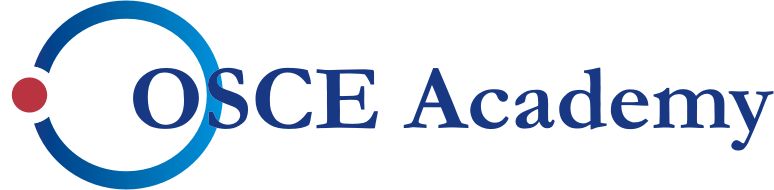 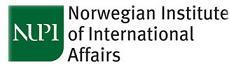 ЦАГСАДЦентральноазиатская группа по сбору и анализу данныхГЕНДЕР И ПОЛИТИКА В ЦЕНТРАЛЬНОЙ АЗИИРегиональный обзор данных в Центральной Азии№ 6, Июль 2012В 2009 году Норвежский институт международных отношений (NUPI) и Академия ОБСЕ основали Центральноазиатскую группу по сбору и анализу данных (ЦАГСАД). Целью ЦАГСАД является сбор новых межрегиональных данных по Центральной Азии, которые могут быть свободно использованы исследователями, журналистами, НПО и государственными служащими как внутри, так и за пределами региона. Руководителями проекта являются сотрудники NUPI Кристин Фьястад и Индра Оверланд. С вопросами и комментариями обращаться по адресу cadgat@nupi.no. Отчеты проекта находятся в свободном доступе по адресу www.osce-academy.net/en/cadgat/ВведениеПомимо сбора существующих данных по Центральной Азии, целью данного обзора является  получение некоторых новых данных, а также проведение анализа развития с течением времени ситуации в области взаимосвязи между гендером и политикой с момента обретения независимости по сегодняшний день.   Данные были собраны отдельными исследователями в каждой из пяти стран и покрывают период с октября 2011 года по февраль 2012 года. Необходимо отметить, что качество и доступность данных во всех пяти странах разнятся. Использованные методы и источники данных приведены в сносках. Обзор состоит из четырёх частей: гендер в государственном секторе, в парламентах и политических партиях стран региона, а также описание гендерных квот в Кыргызстане и Узбекистане.       Основные выводы: отмена гендерных квот после развала Советского Союза привела к значительному сокращению числа женщин среди представителей политических институтов на национальном уровне. Такая тенденция в особенности наблюдается в органах исполнительной власти, а также в парламентах.• Женщины на министерских должностях, как правило, служат министрами образования и здравоохранения, но также занимали такие посты как пост министра экономики (Казахстан и Узбекистан) и министра юстиции (Кыргызстан). Во всех пяти странах с момента обретения независимости посты министров внутренних дел, обороны и национальной безопасности занимали исключительно мужчины.• Среднее число женщин в парламентах Центральной Азии на сегодняшний день составляет 17,2 %.  Это чуть ниже среднего мирового показателя, составляющего 19, 8% , но выше среднего в арабских странах, где этот показатель составляет 14,7%.• На арене политических партий Центральной Азии доминируют мужчины. Даже в странах с большим числом политических партий, таких как Кыргызстан, в партийной элите не так много женщин.• Гендерные квоты были вновь введены в избирательное законодательство Кыргызстана и Узбекистана, но в остальных трех странах подобные квоты по-прежнему отсутствуют.Гендерное распределение в правительствах центральноазиатских государств, 1991-2011 гг.Графики приведены в Приложении 1.Гендерное распределение в парламентах центральноазиатских государств, 1991 – 2011 гг. (данные за годы, когда проходили выборы)График 2.1 Представленность женщин в парламентах центральноазиатских странГендер и политические партииУзбекистан В Узбекистане существует 4 партии: "Адолат" (Справедливость), Демократическая партия Узбекистана «Миллий тикланиш» (Национальное возрождение), Движение предпринимателей и деловых людей - Либерально-демократической партии Узбекистана и Народно-демократическая партия Узбекистана. Ни одна из этих партий не возглавляется председателем-женщиной.КыргызстанИз 29 партий, формально участвовавших на последних парламентских выборах (октябрь 2010), только в двух председательствовали представители женского пола - Союз народов Кыргызстана (Гульмиза Сейитказиева) и Жашасын Кыргызстан (Токтайым Уметалиева).ТуркменистанСогласно новой Конституции от 2008 года, Туркменистан больше не является государством с однопартийной системой. Однако на практике, только одна политическая партия является действующей - Демократическая партия Туркменистана, которую возглавляет Президент Бердымухамедов.Казахстан В 5 из 6 основных партий в Казахстане женщины представлены в партийном руководстве. На выборах в Мажилис в 2007 году женщин-кандидатов в партийных списках было между 6,1% (Казахстанская социал-демократическая партия «Ауыл») и 30% ("Руханият"). В правящей партии Нур Отан, согласно партийным спискам, представители женского пола составляли 14,3% от общего числа кандидатов.ТаджикистанВсего в Таджикистане зарегистрировано 8 партий, но ни одна из них не возглавляется представительницами женского пола. Партии заявляют о значительном количестве женщин в своих рядах. Интересно, что Партия исламского возрождения Таджикистана имеет самый высокий процент женщин-членов - 48%. Доля женщин-членов в Коммунистической партии составляет 37%, в правящей Народно-демократической партии их доля составляет около 30% (по состоянию на сентябрь 2011 года).Гендерные квоты и избирательное законодательствоГендерные квоты были вновь введены в избирательное законодательство в Кыргызстане и Узбекистане, но не в остальных трех странах.Кыргызстан Статья 60-3 Конституционного закона о выборах предусматривает, что каждая партия, баллотирующаяся на парламентских выборах, должна предоставлять список потенциальных кандидатов на места в парламенте. В этом списке не более 70% лиц должны быть представителями одного пола, другими словами, закон предусматривает, по крайней мере, 30% представителей каждого пола в списке кандидатов. Гендерная квота была впервые применена на парламентских выборах 2007 года, после опыта парламентских выборов 2005-2007гг., в результате которых в парламенте, состоящем из 75 членов, не было ни одной представительницы женского пола.Несоблюдение данного положения влечет отказ в регистрации партии на выборах. Таким образом, на выборах в декабре 2007 года шесть партий были не допущены к регистрации на выборах по причине несоблюдения требования гендерной квоты. Однако это положение относится только к первоначальным спискам, которые предоставляется до выборов. На практике, некоторые представители победивших партий выбывают из списка, тем самым освобождая места для следующих по списку членов. Постановление № 170 Центральной избирательной комиссии, разрешает замену без учета этнической и гендерной квот.УзбекистанВ соответствии с Законом Республики Узбекистан «О выборах в Олий Мажлис Республики Узбекистан» от 29.08.2003, по крайней мере, 30% выдвинутых политическими партиями кандидатов на выборы в нижнюю палату должны быть женщинами. Соблюдение данного положения контролируется Центральной избирательной комиссией. Партии без  затруднений удовлетворяют этому условию квоты, но доля избранных в конечном итоге женщин, остается значительно ниже уровня 30% выдвинутых кандидатов. Это, вероятно, указывает на то, что партии вынуждены удовлетворять условию квоты, порой заполняя списки кандидатами, не имеющими перспективы быть избранными.Приложение 1. Представленность женщин в правительствах центральноазиатских государств за годы независимости (по странам)График 1. КазахстанГрафик 2. КыргызстанГрафик 3. ТаджикистанГрафик 4. ТуркменистанГрафик 5. УзбекистанКазахстанКазахстанТуркменистанТуркменистанУзбекистанУзбекистанКыргызстанКыргызстанТаджикистанТаджикистанВсегоЖенщиныВсегоЖенщиныВсегоЖенщиныВсегоЖенщиныВсегоЖенщины19911719016090171199223190160101192199325290170101193199423
21 (окт)1                            290170101193199520190170102191199622290170102191199722
15 (окт)1                             1901709125219981719016091252199917 
16 (окт)2                             29 (май)11609125220001629116091273200115291160114273200215 
15 (янв)2                             391160113273200315 
16 (июнь)3                             291160113282200417291140113272200518390 140111282200620590140121282200717 17/3 (Jan)491140132232200817191140132231200917291140121231201019310 1141113221201119391141121221КазахстанКазахстанТуркменистанТуркменистанУзбекистанУзбекистанКыргызстанКыргызстанТаджикистанТаджикистанВсегоЖенщинВсегоЖенщинВсегоЖенщинВсегоЖенщинВсегоЖенщин1991####17513####3422618151992####################1993####################1994####509########638199510767/913####245161055####1996####################1997####################1998####################1999116115013############2000########2501960597152001####################2002####################2003####################200411677/8105050/13 in Dec.14############2005########2503675097202006####################2007154107/1719########9023####2008####12522############2009####################2010########250481202897172011####################201215426################